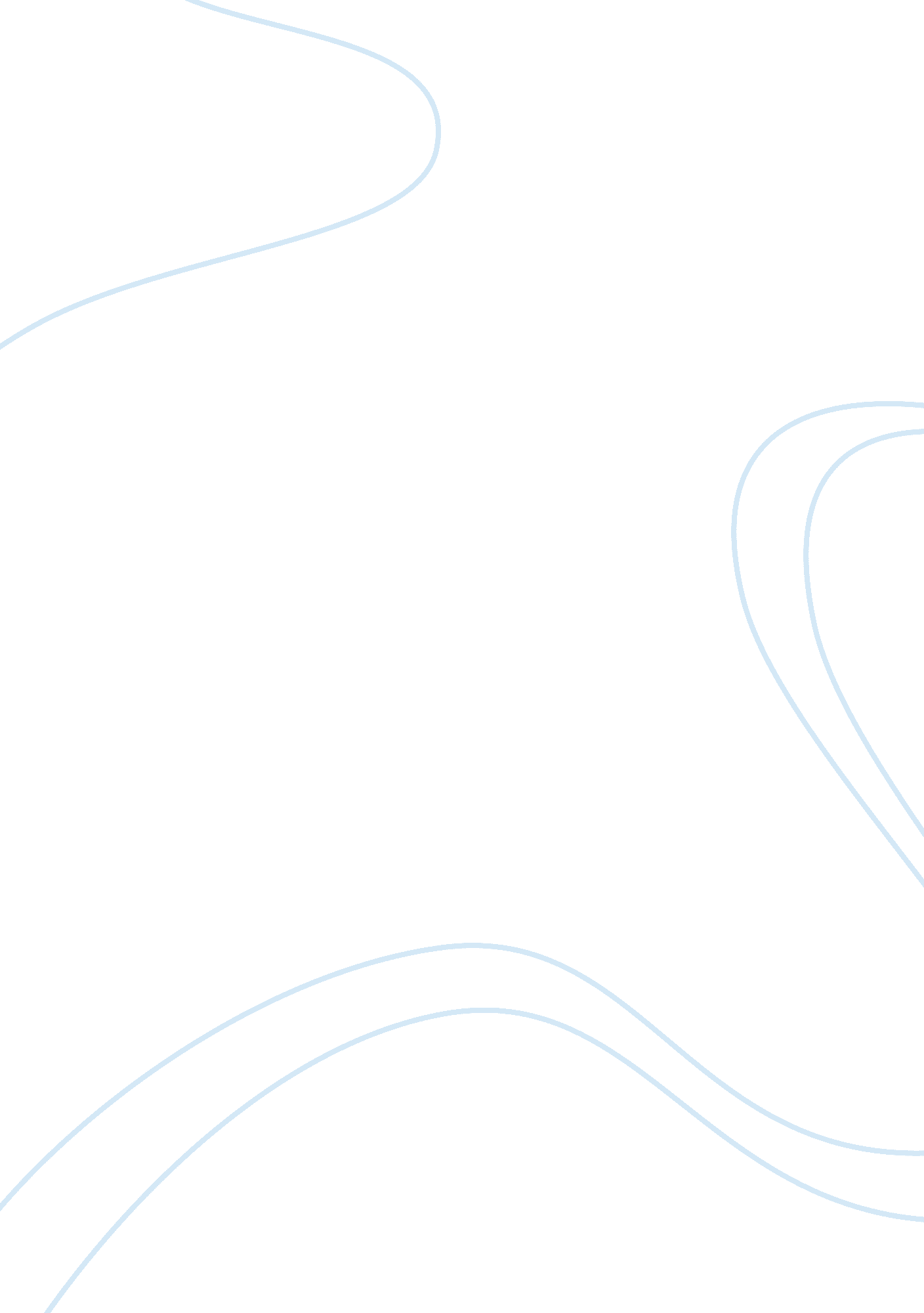 Cause and effect of snow essay sample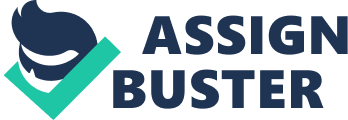 Have you ever wondered what happens in the environment or the air around you for the process of the small white flakes of snow to fall around you? Also the reasons why snow may fall during the winter in the northern areas of the United States, but rarely falls in the areas further to the South? For the next few minutes I will explain the different types of elements needed to cause snow. Snow is usually the result of the warm air associated with an extra tropical cyclone flowing up and over the cold air surrounding part of the cyclone. The air being lifted, combined with the abundant water vapor available from the warm air mass the rising air originates from, causes clouds to form The cloud water (or cloud ice) is collected by falling ice particles, which grow as the super-cooled cloud water freezes onto them. (Even at temperatures as low as -40 degrees F, tiny cloud water droplets remain liquid, until they become attached to an ice particle, and then they freeze. ) The ice particles also grow as some of the water vapor in the surrounding air collects and freezes on them. The falling ice particles in the clouds grow and combine together to become so large (called aggregates) that their fall speed exceeds the upward flowing air speed in the clouds. This action causes the aggregates to fall out the bottom of the cloud, reaching the ground if they do not re-evaporate. The more water vapor there is available to the cloud, and the stronger the updrafts that cause this water vapor to condense into cloud water or ice particles, the more likelyit is that snow will form within the cloud, and that the snowfall accumulation could be large. So, a cold, cloudy day with now snow indicates that there is either not enough water vapor available to the cloud, or that the rising motion creating the cloud is not enough to cause snow (or both). A heavy snowfall results from abundant water vapor combined with strong and persistent rising motion in the clouds. Snow can also form from very cold air flowing over a large ice –free lake, a situation called lake effect snow. In mountainous regions, air being forced to rise as it flows up and over the mountain can cause large snowfall accumulations. Precipitation caused by this mountain-forced ascent is called orographic precipitation in regions where this occurs, the downwind side of the mountain often receives little or no snow. This occurs because most of the water vapor in the air has already been removed as now won the upwind side of the mountain. As you can see, this is an amazing event and one of the many wonders of the environment. Like all things in the environment, a combination of many small changes and events can create many different types of amazing events. Looking around the world there are many locations where it never snows. So if you don’t really like the snow there are many places in the world you can travel without this event taking place with the full understanding of why. 